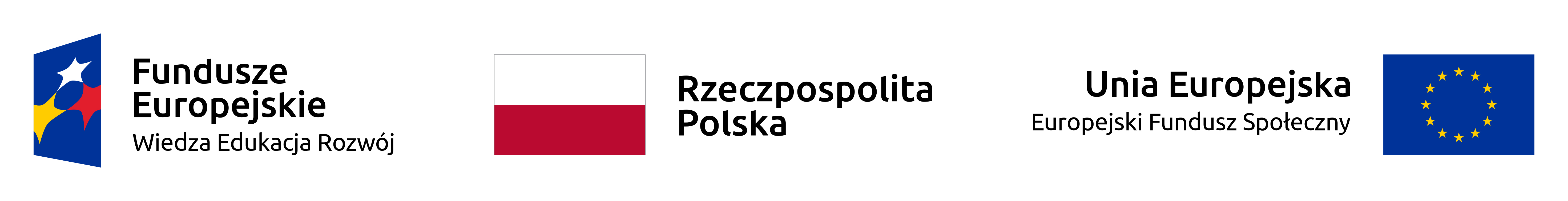 Wzory oznakowania materiałów wykorzystywanych w ramach przedmiotowego projektu